28.08.2023 - 01.09.2023								аг.РатомкаПРОГРАММА СОРЕВНОВАНИЙ (предварительно)Оргкомитет оставляет за собой право вносить изменения в программу. **В параде открытия/закрытия соревнований принимают участие спортсмены, представители командНаличие на соревновательной форме государственных символов обязательно! 28 августа(понедельник)9:00-14:00 14:00- День приезда, комиссия по допуску - Тренировка для участников соревнований17:00- Брифинг для участников и представителей (новый манеж) 29 августа(вторник)08:30- **Парад открытия соревнований (в пешем строю, при себе иметь атрибутику (страна, область, учреждение) 09:00- Манежная езда CI4* (тест В FEI 2022) по окончании- Манежная езда CI3* (тест В FEI 2022)по окончании- Манежная езда «Легкий класс» (CI1* тест FEI 2022) по окончании (через 30 мин.)- Тренировка для участников CCN 1*, CCN2*-L16:00- Ветеринарная инспекция (CCN2*-L) (Новый манеж)30 августа(среда)09:00по окончании- Манежная езда CI2* (тест В FEI 2022)- Манежная езда CI1*( тест FEI 202216:00- Брифинг для участников и представителей 31 августа(четверг)09:00по окончании- Полевые испытания CCN4*-S - Полевые испытания CCN3*-Sпо окончании- Полевые испытания CCN2*-Lпо окончании- Полевые испытания CCN 1*по окончании- Полевые испытания «Легкий класс»1 августа(пятница)08:00- Ветеринарная инспекция «Легкий класс»/CCN 1*/CCN2*-L/CCN3*-S/CCN4*10:00- Преодоление препятствий «Легкий класс» (до 100см)по окончании- Преодоление препятствий CCN 1* (до 110см) по окончании- Награждение победителей и призеровпо окончании- Преодоление препятствий CCN2*-L (до 115см)по окончании- Преодоление препятствий CCN3*-S (до 120см)по окончании- Преодоление препятствий CCN4*-S (до 125см)по окончании- Награждение победителей и призеров. **Парад закрытия соревнований.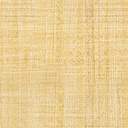 